Gulfjobseeker.com CV No: 938490Mobile +971505905010  cvdatabase[@]gulfjobseeker.comTo contact this candidate use this linkhttp://www.gulfjobseeker.com/feedback/contactjs.phpOBJECTIVE  :    An entry level position that will allow me to gain valuable work experience and a job            that will enable me to grow as a goal-oriented individual and be able to contribute            for the growth of the company.EDUCATIONAL BACKGROUND:Bachelor of Science in Nursing 	  2003 - 2007	  Ago Medical and Educational Center	  Bicol Christian College of Medicine	  Legaspi City, Philippines 	 Food and Beverage Services                May 13, 2009  -  July 24, 2009	 TESDA – National Certificate II (NC II)	 Belen Baylon Francisco Foundation, Inc.                Daraga Albay, PhilippinesWORKING EXPERIENCE: Pharmacy Assistant / CashierJuly 1, 2010 to September 10, 2012 Mercury Drug - Bicolandia Drug CorporationLegazpi CityGiving information about the prescription given by the doctor.Extracting information regarding of what is needed by the costumersDoing inventory and looking of the expiration  about the stock inside the pharmacyDemonstrate or explain products, methods, or services to persuade customers to purchase products or use services Provide product samples, coupons, informational brochures, or other incentives to persuade people to buy products Recommend, select, and help locate or obtain merchandise based on customer needs and desires  Set up and arrange displays or demonstration areas to attract the attention of prospective customersWaiter / Service CrewSeptember 16, 2009 to March 27, 2010Max Restaurant Legazpi CityPerform workplace and safety practicesPerform skirting and designing about what the party is neededProvide effective costumer servicesProvide link between kitchen and service areaDevelop and update food and beverage knowledgeProviding the comfort of the costumer inside the service area Admin AssistantLiberty Commercial CenterLegazpi CityJanuary  2009 to July 2009Answer telephones and transfer to appropriate staff member.Meet and greet clients and visitorsCoordinate and maintain records for staff office space, phones, and office keys Perform general clerical duties to include but not limited to: photocopying, faxing, mailing, and filingdealing with correspondence and writing letters, typing letters fast, produce reports, documents and presentationscreating and maintaining office systems to deal efficiently with paper flowmaintain hard copy and electronic filing systemsReceptionistLegazpi Eye CenterLegazpi CityApril 2008 – October 2008    Receiving Visitors and Answering QueriesPreparing Referrals and Returns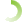 Data entry, filing, typing documents, and other miscellaneous clerical tasks.Answering and directing calls, greeting visitor’s, handling inquiries from the public, and providing information relating to the company.filling of documents, knowledge in setting up a filling systemNursing AssistantMarch 2007 to February 2008Pioduran Memorial District Hospital Pioduran AlbayCleaning all the supplies and utensils in any part of the hospitalGiving medicine to cure the patient’s illnessWillingness to undertake tasks other than usual assignmentAssisting the doctor for what the patient’s neededSEMINARS AND TRAINING ATTENDED:Taking Sides: Science and Technology and Society….. its futureOval Building, Ago Medical and Educational CenterLegazpi CityFebruary 11, 2004Managing StrokeAlbay Astrodome, Legazpi CityJuly 2, 2005Professional and Personal AdjustmentAgo Medical and Educational Center, Legazpi CityJune 2 & 3, 2006Basic Life Support Training and SeminarAgo Medical and Educational CenterLegazpi CityPERSONAL DATA:	Age:		25 years old				Weight:		129 lbs.	Date of Birth:	January 9, 1987				Civil Status:	Single	Place of Birth:	Zone 4 Pioduran Albay, Philippines	Citizenship:	Filipino	Gender:	Male					Religion:	Christian	Height:		5’4”